Rythmes scolaires 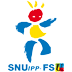 rentrée 2014:premier bilan d’étapeNom de l’école : …………………………………………………………………………………………………………………Type d’école  (maternelle/élémentaire/primaire) : …………………………………………………………………L’école est-elle en RPI ? (autres communes du RPI) ? ……………………………………………………………L’école est-elle en Education Prioritaire ? ………………………………………………………………………………Nombre de classes : ……………………………………………………………………………………………………………Fonctionnement de l’école / Renseignements générauxFonctionnement de l’école / Renseignements générauxFonctionnement de l’école / Renseignements générauxouinonVotre école travaillait-elle déjà en 4,5 j à la rentrée 2013Si oui, y a-t-il eu modification des horaires à cette rentrée ?Quand votre école est passée à 4,5 j est ce que l’avis de l’équipe enseignante a été pris en compte ?Si non, y a-t-il un désaccord entre l’horaire imposé et ce que vous auriez souhaité ?HorairesLundiMardiMercrediJeudiVendrediSamediDébut des cours le matinFin des cours le matinReprise des cours l’AMFin des cours l’AMHoraires desTAPHoraires de l’APCHoraires et nature d’autres dispositifs (périscolaire classique)Temps d’Activités Péri-éducativesTemps d’Activités Péri-éducativesLe lieuLe lieuOù ont lieu les TAP ?Si les salles de classes sont occupées est-ce que cela pose problème ?Quelles sont les conditions de transition entre les moments de classe et les TAP ?Autres remarques éventuellesL’encadrementL’encadrementQuelles personnes encadrent les TAP ?Animateur professionnel, BAFA, ATSEM, enseignants, retraités, autres bénévoles...Avez-vous connaissance d’une action de formation en leur direction ?Les activitésLes activitésSont-elles gratuites?Si payantes, combien les familles payent-elles ?Tous les élèves y ont-ils accès ?Y a-t-il des modalités d’inscriptions spécifiques ? (obligation de fréquentation, rythme d’inscription, ...)Quelles sont les activités proposées ?Le contenu des TAP vous a-t-il obligé à modifier l’emploi du temps de la classe ?Que disent vos élèves des activités ?Et vous ?Vie  de  la  classeVie  de  la  classeNotez-vous une amélioration du comportement des élèves ?La fréquence des accidents a –t-elle changé ?Notez-vous une amélioration des performances scolaires des élèves ?Notez -vous plus de signes de fatigue chez les élèves ?Si oui, quels signes ? Ex: difficultés de concentration, manque d’attention, endormissement, ...Par rapport à l’an passé, en êtes-vous au même point dans les programmes ?Avez-vous modifié vos pratiques ?Avez-vous modifié la quantité de devoirs donnés ?La récréation de l’après-midi a-t-elle été maintenue ?Si non, est ce que c’est un choix de l’équipe ou une demande de l’IEN ?Quand ont lieu les APC ? Où ont-elles lieu ?Est-ce que l’IEN a validé la proposition du Conseil des Maîtres ?Si non, pourquoi ?Temps et conditions de travailTemps et conditions de travailQuelles incidences constatez-vous sur votre travail personnel (préparation, recherche, correction...) ?Temps / lieux /organisation /...Quelles incidences constatez-vous sur vos temps de concertations ?( quantité, qualité, moment...)Quand ont lieu les animations pédagogiques ?Diriez-vous que les relations avec vos collègues sontmeilleures/dégradées/inchangéesDiriez-vous que les relations avec les autres personnels hors EN sont meilleures/dégradées/inchangéesDiriez-vous que les relations avec les parents sontmeilleures/dégradées/inchangéesVotre opinionVotre opinionSouhaiteriez-vous continuer sur la semaine de 4.5 jours ?Dans les mêmes conditions ?Dans d’autres conditions?(lesquelles)Souhaiteriez-vous revenir à la semaine de 4 jours?